 國立嘉義大學生物機電學系高中招生介紹活動花絮 國立嘉義大學生物機電學系高中招生介紹活動花絮 國立嘉義大學生物機電學系高中招生介紹活動花絮活動時地111年10月19日  國立善化高級中學111年10月19日  國立善化高級中學演講者龔毅老師&碩一學生龔毅老師&碩一學生活動花絮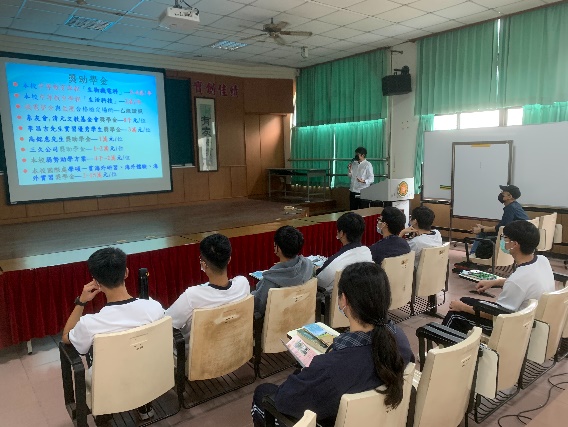 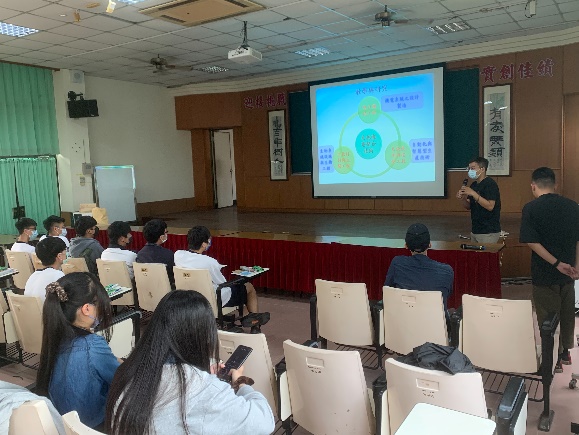 活動花絮 系所介紹畫面碩班學長分享畫面活動花絮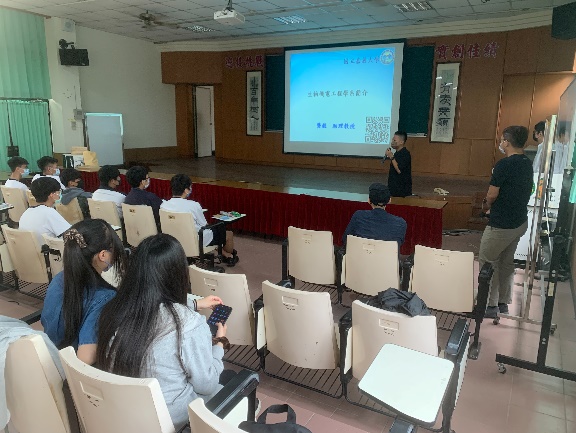 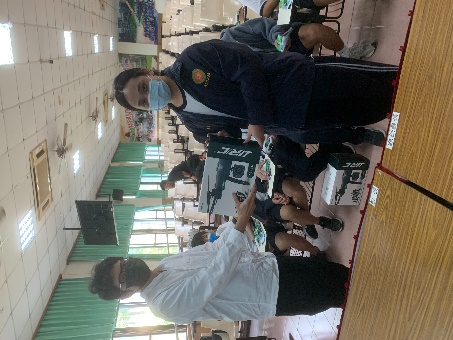 活動花絮 碩班學長分享畫面頒發有獎徵答獎品畫面